Муниципальное бюджетное общеобразовательное учреждение МБОУ «Лицей» г. АбаканаИсследование санитарно-гигиенических норм  при помощи цифровой лаборатории «Архимед»                                                                                          Автор:            Ковалёва Дарья Андреевна,           ученица 10 Б класса                                                                                          Руководитель:                                                                                           Балакин Александр Иванович,                                                                                           учитель физикиАбакан, 2016СодержаниеВведениеКак любое учебное заведение, МБОУ “Лицей” обязано предоставить для своих учащихся самые комфортные условия. На работоспособность влияет очень много внешних факторов, в том числе температура, освещённость помещения, количество кислорода в помещении и т.д. Таким образом, необходимо исследовать, соблюдаются ли санитарные нормы в МБОУ “Лицей” и создаются ли комфортные условия для учебной деятельности учащихся.Актуальность работы заключается в том, что с помощью простых измерений мы сможем понять, подходят ли условия окружающей среды для нормальной работоспособности обучающихся.Объектом исследования является измерение факторов окружающей среды в учебном заведении, а также их влияние на работоспособность учащихся и возможность устранения несоответствий санитарным нормам.Предметом исследования являются факторы окружающей среды: температура, влажность воздуха, количество кислорода в помещении, давление, магнитное поле и освещённость помещений.Цель работы: исследовать, соответствуют ли факторы окружающей среды в кабинетах школы (химии, информатики и спортзале) санитарно-эпидемиологическим нормам и, если не соответствуют, разработать «рецепт» для исправления этих несоответствий.Задачи: отследить, как изменяются температура, освещённость, процентное содержание кислорода и влажность  воздуха в классных комнатах на протяжении учебной смены; измерить давление воздуха, индукцию магнитного поля и радиационный фон в классах; сравнить полученные данные с санитарно-эпидемиологическими нормами; разработать способ устранения несоответствий.Методы исследования:1. Теоретического уровня: изучение проблемы и обобщение результатов.2. Эмпирического уровня: измерение факторов окружающей среды в учебном заведении.3. Экспериментально-теоретического уровня: проведение лабораторного опыта и анализ результатов.Раздел I. Санитарные нормы и их значение в процессе обученияИсследованиями учёных установлено, что среди факторов, влияющих на успешность обучения детей, большое значение имеет организация учебного процесса и те условия, в которых он осуществляется. Стоит упомянуть тот факт, что воздействие школьной среды на состояние здоровья обучающихся и их работоспособность в последние годы увеличилось и достигает порядка 40%. Работоспособность зависит от факторов: внешних и внутренних. Среди внешних факторов необходимо назвать:1) воздушно-тепловой режим, который в учебном процессе играет большую роль, так как вентиляция помещения связана с обеспечением учащихся кислородом;2) освещенность, недостаток которой утомляет зрительный аппарат учащегося;3) температура воздуха оказывает влияние на процессы теплорегуляции тела школьника [6].Вышеперечисленные нами факторы прописаны в Санитарно-эпидемиологических требованиях к условиям и организации обучения в общеобразовательных учреждениях [5]. (Данные приведены в таблице 1).Таблица 1Данные санитарно-эпидемиологических нормЭти нормы должны соблюдаться во всех школах. Вот мы и проверим, соблюдаются ли они в нашем Лицее или нет. Если нет, то, каким образом можно устранить нарушения, чтобы привести наши данные к норме.Раздел II. Измерение факторов окружающей среды в школеВ течение 4-5 уроков мы наблюдали изменения в окружающей среде класса по следующим признакам: температура, давление, освещенность, влажность, кислород и магнитное поле. Так как два показателя, а именно – магнитное поле и давление не менялись глобально, то мы решили не останавливать на них внимание. Скажем только, что магнитное поле было в пределах 0.6-0.7 мТл, давление в пределах нормального атмосферного давления(97,98 кПа-99,975кПа, что соответствует  735 мм.рт.ст.-750 мм.рт.ст.).Все проведенные нами измерения выполнены при помощи специальных датчиков и цифровой лаборатории “Архимед” (приложения 1, 2).2.1 ТемператураПервый показатель наших измерений - температура. Рассмотрим понятие температуры. Температура (от лат. temperatura — надлежащее смешение, нормальное состояние) — физическая величина, характеризующая термодинамическую систему и количественно выражающая интуитивное понятие о различной степени нагретости тел [1.С.170]. Мы измерили температуру в кабинетах химии и информатики, а также в спортзале. По отклонениям от санитарных норм в этих помещениях немного теплее, чем предполагают санитарные нормы. Отклонения на 2-3 градуса в кабинетах и на 7 градусов в спортзале (таблица 2, диаграмма 1).Таблица 2.Измерение температурыСтоит заметить, что исследования проводились зимой, и вследствие этого в помещениях должно быть немного теплее, чем обычно. Но не стоит забывать о комфорте учащихся.Для соблюдения температурного режима зимой достаточно отрегулировать фрамуги – учитель должен за этим следить.Диаграмма 1.Данные температуры в помещениях2.2 ОсвещённостьВторой показатель - освещённость. Рассмотрим понятие освещённости. Освещённость — световая величина, равная отношению светового потока, падающего на малый участок поверхности, к его площади [1.C.272].В спортзале на первых двух уроках было темнее, чем предполагают санитарные нормы (отклонения на 120-50 лк). Но на последующих уроках с учетом того, что на улице стало светлее, освещённость увеличилась и стала больше, чем устанавливают санитарные нормы (отклонение на 220 лк). В кабинете химии на первых двух уроках отклонений от нормы не было. Но затем с учётом того, что на улице стало светлее, показатели превысили норму (отклонение на 40-100 лк).  Надо заметить, что кабинет химии достаточно светлый кабинет.В кабинете информатики показатели освещённости были ниже нормы на протяжении всего дня (отклонения на 10-60 лк). В кабинете информатики действительно пониженная освещенность. Причиной этого являются недостаточное количество  ламп, а также тот факт, что окна почти всегда закрыты жалюзями и доступа солнечного света практически нет (таблица 3, диаграмма 2).Таблица 3.Измерение освещённостиДиаграмма 2.Данные освещённости2.3 Влажность воздухаТретий показатель влажность воздуха. Рассмотрим понятие влажности. Влажность воздуха — это величина, характеризующая содержание водяных паров в атмосфере Земли — одна из наиболее существенных характеристик погоды и климата [2.C.161]. Во всех трёх помещениях (спортзал, кабинеты химии и информатики) отклонения от нормы. Процент влажности меньше, чем указано в санитарных нормах (отклонения на 10-20%). Меньше всего отклонений в спортзале. Скорее  всего,  это всё из-за слишком сухого зимнего воздуха. В помещениях желательно испарить некоторое количество воды, чтобы повысить влажность (таблица 4, диаграмма 3).Таблица 4.Влажность воздухаДиаграмма 3.Данные влажности воздуха в помещенияхПри пониженной влажности нам потребуется испаритель.Попробуем рассчитать, какое количество воды нам необходимо испарить, чтобы привести показатели влажности в норму. Сделаем это на примере кабинета информатики, так как там самая низкая влажность (12,7%).Плотность водяного пара при влажности 12,7%:Плотность водяного пара при влажности 50%:Находим массу водяного пара при влажности 13%:Находим массу водяного пара при влажности 50%:Находим разницу масс:Мы получили результат: для того, чтобы привести в порядок уровень влажности в кабинете информатики до 50%, необходимо испарить 1361 грамм воды.2. 4 Количество кислородаЧетвёртый показатель – количество кислорода. Рассмотрим понятие кислород. Кислород -  химический элемент, газ, входящий в состав воздуха, необходимый для дыхания и горения [3.C.120].Проведённые нами измерения показали:1. В спортзале на первом уроке было очень низкое содержание кислорода (13%). Но на следующих 4 уроках количество кислорода было весьма стабильным и соответствовало санитарным нормам (19%).2. В кабинете химии в ходе эксперимента окна были закрыты и помещение не проветривалось. Количество кислорода существенно понижалось, но всё равно оно было в пределах санитарных норм (17-20%).3. В кабинете информатики напротив, помещение проветривалось после каждого урока. После первого урока количество кислорода значительно понизилось (на 4%), так как в помещении было большое количество учащихся, а помещение не проветривалось. На следующих уроках количество кислорода продолжало понижаться, но абсолютно незначительно (0,2% за три урока). Также количество кислорода продолжало оставаться в пределах нормы (17%) (таблица 5, диаграмма 4).Таблица 5.Количество кислородаДиаграмма 4.Данные количества кислорода в помещениях.Учитывая проведённые измерения, попробуем рассчитать массу кислорода в кабинете информатики:Находим массу всего воздуха:Находим массу кислорода:Итак, мы узнали, что в кабинете информатики на первом уроке находилось 36,5 кг кислорода.Чтобы привести количество кислорода в норму, можно воспользоваться люстрой Чижевского. В нашем лицее она была  собрана учащимся 11 класса, поэтому воспользоваться ею может любой учитель для создания комфортных условий в классном помещении.   Люстра Чижевского – это аэроионификатор, повышающий концентрацию отрицательных аэроионов кислорода в воздухе, и был создан советским биофизиком А. Л. Чижевским [4].Мы решили провести эксперимент, чтобы проверить, как изменится количество кислорода, если мы на некоторое время включим люстру Чижевского. В итоге мы смогли увеличить количество кислорода на 3% за 40 минут (от 17% до 20%). Это доказывает то, что с помощью люстры Чижевского можно привести в порядок количество кислорода, если показатели низкие.Рисунок 1.График изменения количества кислорода в помещении при использовании люстры Чижевского.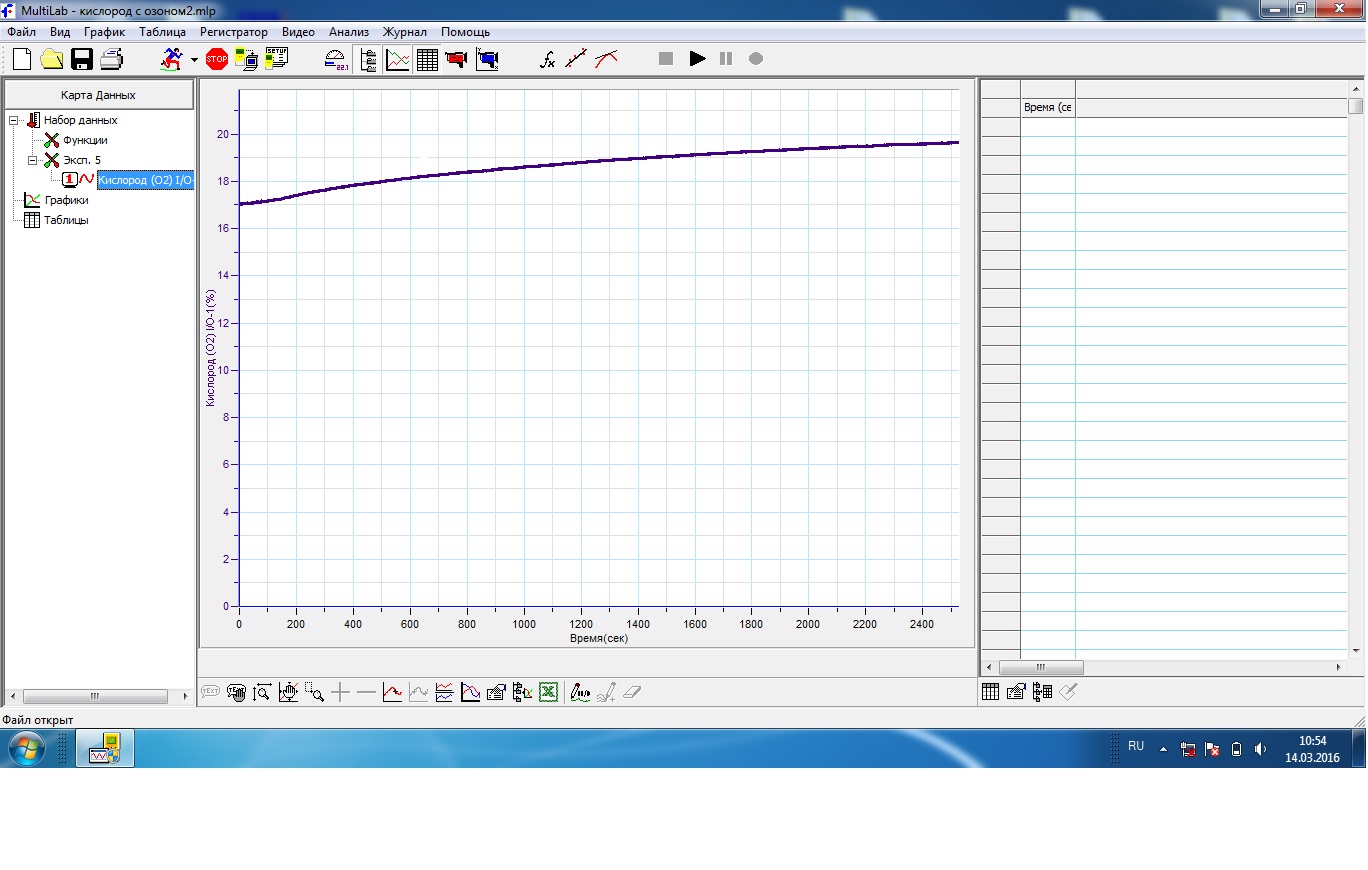 ВыводыВ ходе нашего исследования мы выяснили, что не все санитарные нормы соблюдаются в нашей школе. Возможно, на это повлияли другие внешние факторы, но не стоит забывать о комфорте учащихся.Для того чтобы привести факторы окружающей среды в норму, нужно соблюдать следующие  правила:для поддержания в норме процентного содержания  кислорода в классной комнате необходимо как можно чаще проветривать помещения, в том числе и перед началом занятий, также, если количество кислорода ниже нормы, можно воспользоваться люстрой Чижевского для увеличения процентного содержания кислорода в помещении;для соблюдения температурного режима зимой достаточно отрегулировать фрамуги или краны на трубах отопления;для повышения влажности воздуха можно испарить необходимое количество воды в кабинете, которое можно найти с помощью простых расчётов.Практическая значимость работы заключается в том, что с помощью цифровой лаборатории “Архимед”, с которой проводились все наши исследования, можно следить за факторами окружающей среды не только в школе, но и на предприятиях, в офисах, где внешние факторы (температура, освещённость и т.д.) оказывают большое влияние на работоспособность сотрудников и производительность труда. Лаборатория проста и удобна в использовании и может быть интересна тем руководителям, кто заботится о создании комфортных условий для повышения эффективности работы сотрудников.Список литературыМякишев Г. Я. Физика. 10 класс. Учебник для общеобразовательных учреждений. М., Просвещение, 2013 – 366 с.Гёбель Р. Физика. Справочник школьника и студента. М., Дрофа, 2000 – 368 с.Габриелян. О. С. Химия. 10 класс. Учебник. М., Дрофа, 2013 – 191 с.https://ru.wikipedia.org/wiki/Ионизаторhttp://yarmalysh.ru/oficialno/sanitarnye-pravila-i-normy-dlya-shkol/osnovnye-polozheniya-sanpina-dlya-shkolhttp://www.grandars.ru/shkola/bezopasnost-zhiznedeyatelnosti/usloviya-trudovoy-deyatelnosti.htmlПриложенияПриложение 1Работа с  лабораторией “Архимед”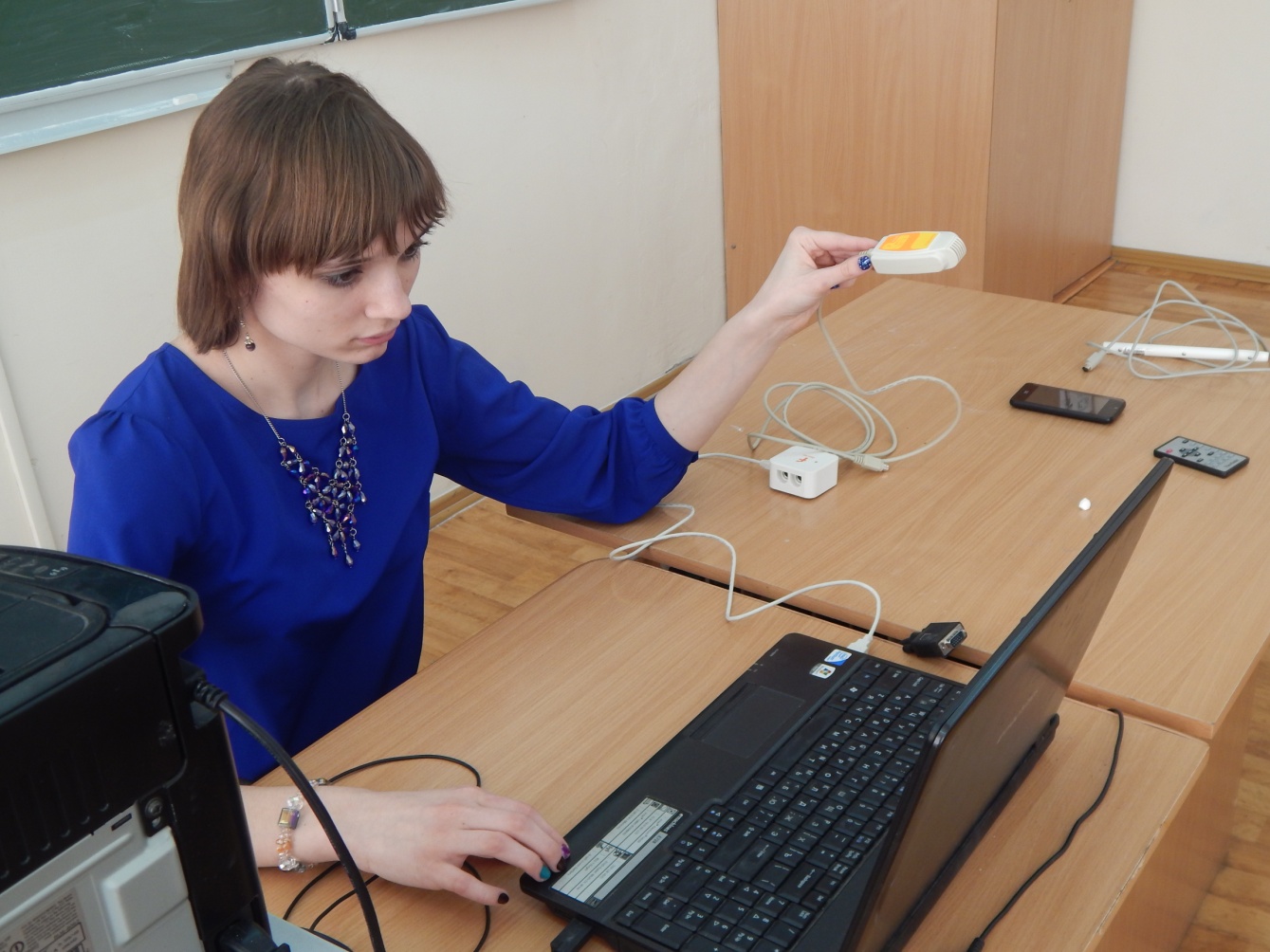 Рисунок 1. Замер влажности воздуха.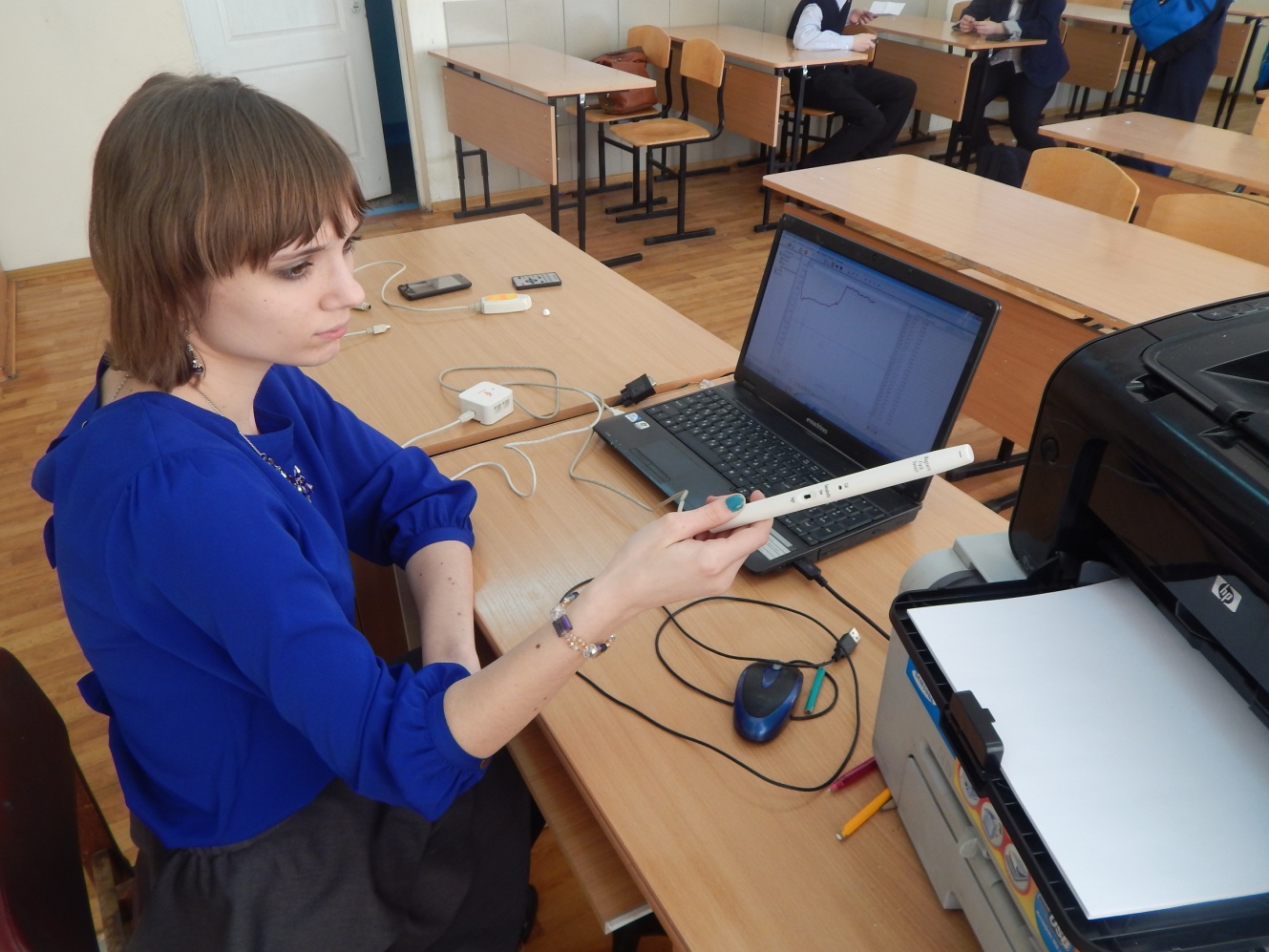 Рисунок 2. Измерение магнитной индукции.Приложение 2Датчики, используемые в работеФакторыВ кабинетеВ спортзалеТемпература18-24оС17-20оСОсвещённость300-500лк200лкВлажность воздуха40-60%40-60%Количество кислорода17-21%17-21%Помещение/урок1234Спортзал22оС24 оС23 оС27 оСКабинет химии27оС27оС25оС26оСКабинет информатики26оС26оС25оС25оСПомещение/урок1234Спортзал80лк150лк200лк340лкКабинет химии420лк470лк540лк600лкКабинет информатики240лк270лк290лк320лкПомещение/урок1234Спортзал31%26%34%33%Кабинет химии31%24%26%22%Кабинет информатики13%16%22%20%Помещение/урок1234Спортзал13%19%18%19%Кабинет химии21%21%19%18%Кабинет информатики21%18%17%17%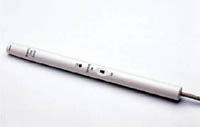 Датчик магнитного поля  имеет два диапазона измерений. Диапазон с низкой чувствительностью предназначен для изучения природы магнитных полей соленоидов и постоянных магнитов и измерения их величины, а диапазон с высокой чувствительностью – для исследования магнитного поля Земли.Диапазон измерений ±10 мТл и ±0,2 мТл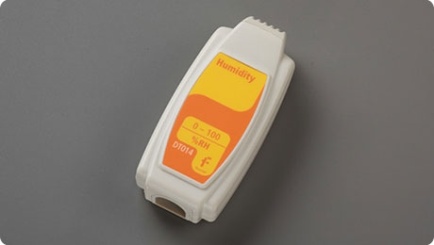 Датчик предназначен для измерения относительной влажности. Размещен в пластиковом корпусе и имеет регулировочный винт для установки нулевого значения.Диапазон измерений 0–100 %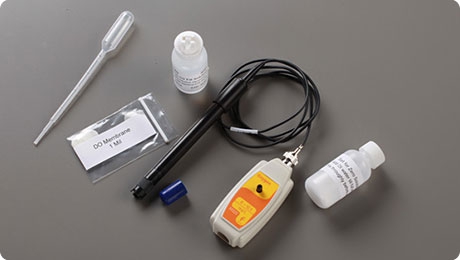 Датчик кислорода состоит из гальванического электрода, чувствительного к кислороду, и блока преобразования – адаптера с калибровочным винтом. Датчик может измерять процентное содержание O2 в воздухе и  концентрацию кислорода в водных растворах. Диапазон измерений выбирается непосредственно в программе MultiLab. Калибровку датчика следует производить перед каждым измерением. Диапазон измерений 0–25 % O2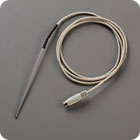 Этот  простой  и надежный датчик предназначен для измерения температуры в водных и других химических растворах с погрешностью ±1 ºС.Диапазон измерений –25 – +110 ºС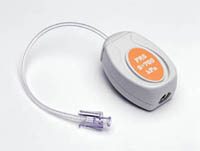 Датчик давления предназначен для измерения абсолютного давления газов. Датчик обычно используется в качестве датчика давления, например, в экспериментах по изучению газовых законов.Диапазон измерений 0–700 кПа